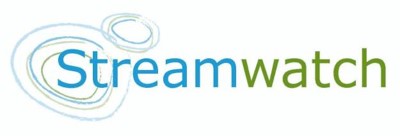 GROUP AGREEMENTthese are guidelines that everyone agrees to follow in order to make the group a safe place1. Please follow all Workplace, Health & Safety rules always while representing Streamwatch. Wear the PPE, never test alone and read all relevant MSDS Sheets to adhere to safety procedures.2. Look after the Streamwatch equipment, each kit costs $3’500 so if you and your group are not testing a waterway in the period of a 2-3 month timeframe, please return the kit to Streamwatch Adress: 4/2-6 Station St, Penrith NSW 2750, Please call Jessica on 0414094495 to arrange a convenient time to do so this will insure that other groups that are keen to test may do so. 3. Agree to the process to upload the data to the website www.streamwatch.org after each sample is taken and field sheet is recorded.  4. Respect all group members, Streamwatch is an inclusive community organisation.5. Asses the site for hazardous conditions prior to each field testing, ie high stream flow, dangerous over hanging tree branches ect. 6. Drug & Alcohol Free policy while using the Streamwatch equipment, I agree to come to the group sober, not under the influence of drugs and alcohol. I understand that should I act in any manner that would significantly prejudice the well-being of any group participants I may be required to cease attending the program. I also understand that that as the group’s facilitator, I will have a duty to report any behaviour where a person's property or person is at risk.I have read and agree with these conditions and have signed the WHS Assessment and Induction producers.Signature___________________________________________________________Name______________________________________________________________Date_______________________________________________________________Note: Material Safety Data Sheets can be found on the Greater Sydney Landcare Network Website. 